INDICAÇÃO Nº 350/2018Indica ao Poder Executivo Municipal operação ‘tapa-buracos” na Rua Pedro Candido Rangel de fronte ao Nº 223, no bairro Parque Residencial Rochelle. Excelentíssimo Senhor Prefeito Municipal, Nos termos do Art. 108 do Regimento Interno desta Casa de Leis, dirijo-me a Vossa Excelência para sugerir que, por intermédio do Setor competente, seja executada operação “tapa-buracos” na Rua Pedro Candido Rangel de fronte ao Nº 223, no bairro Parque Residencial Rochelle, neste município. Justificativa:Conforme pedidos dos munícipes e visita realizada “in loco”, este vereador pôde constatar o estado de degradação da malha asfáltica da referida via pública, fato este que prejudica as condições de tráfego e potencializa a ocorrência de acidentes, bem como o surgimento de avarias nos veículos automotores que por esta via diariamente trafegam. Plenário “Dr. Tancredo Neves”, em 12 de janeiro de 2.018.                                        EDMILSON IGNÁCIO ROCHADr. Edmilson-vereador-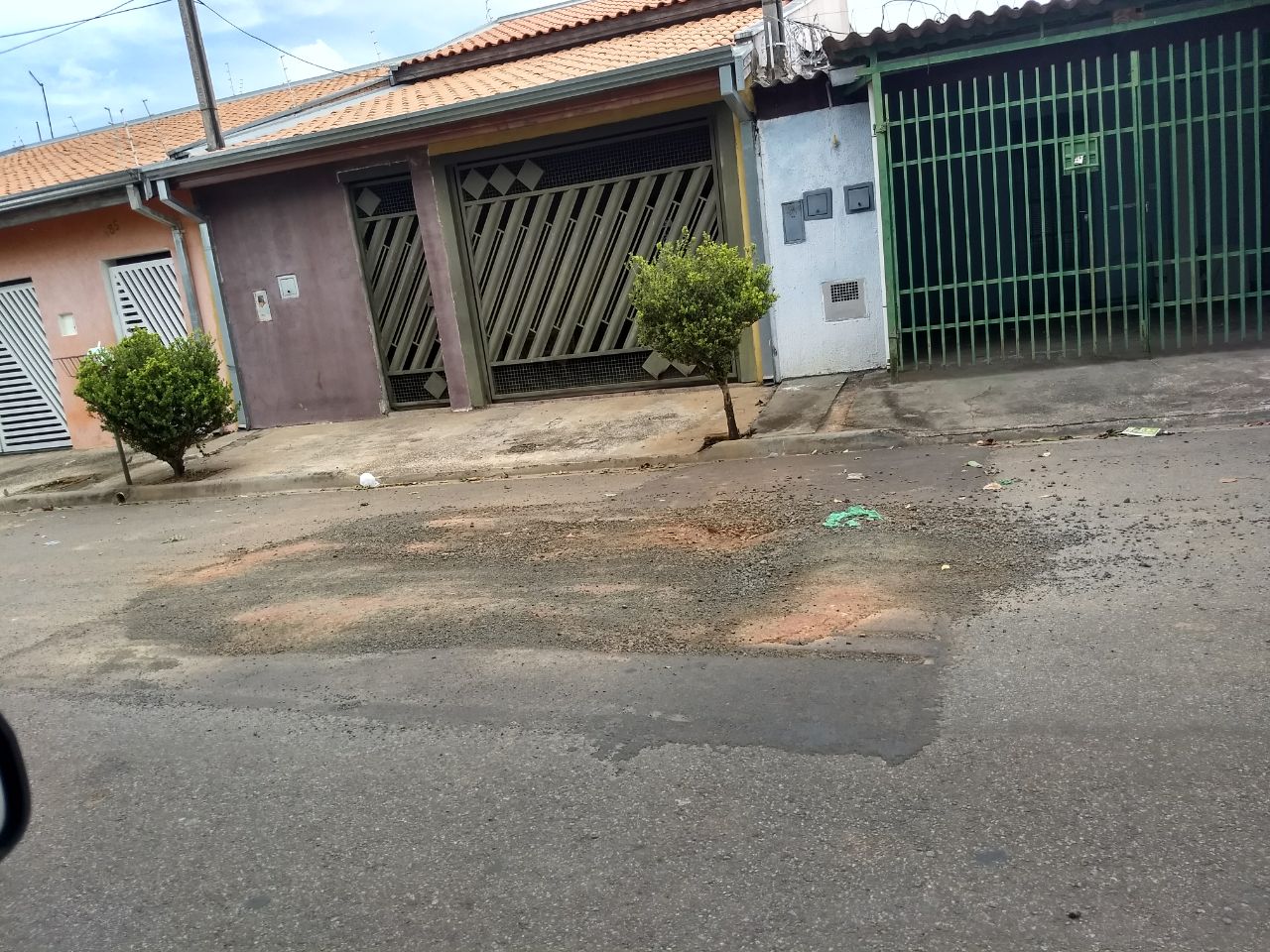 